Phase III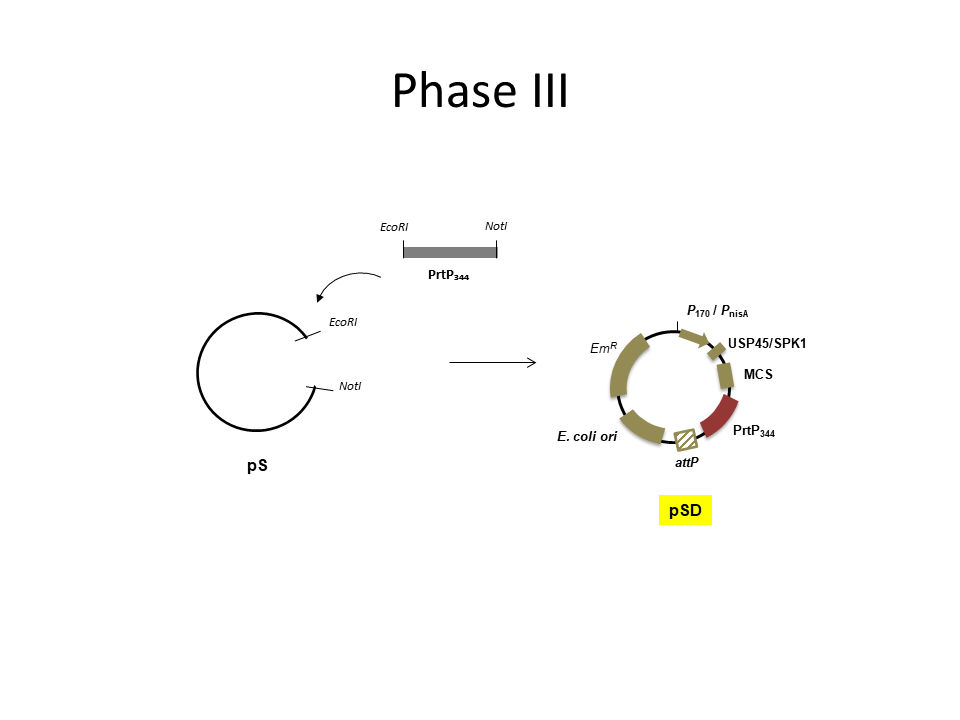 Phase IV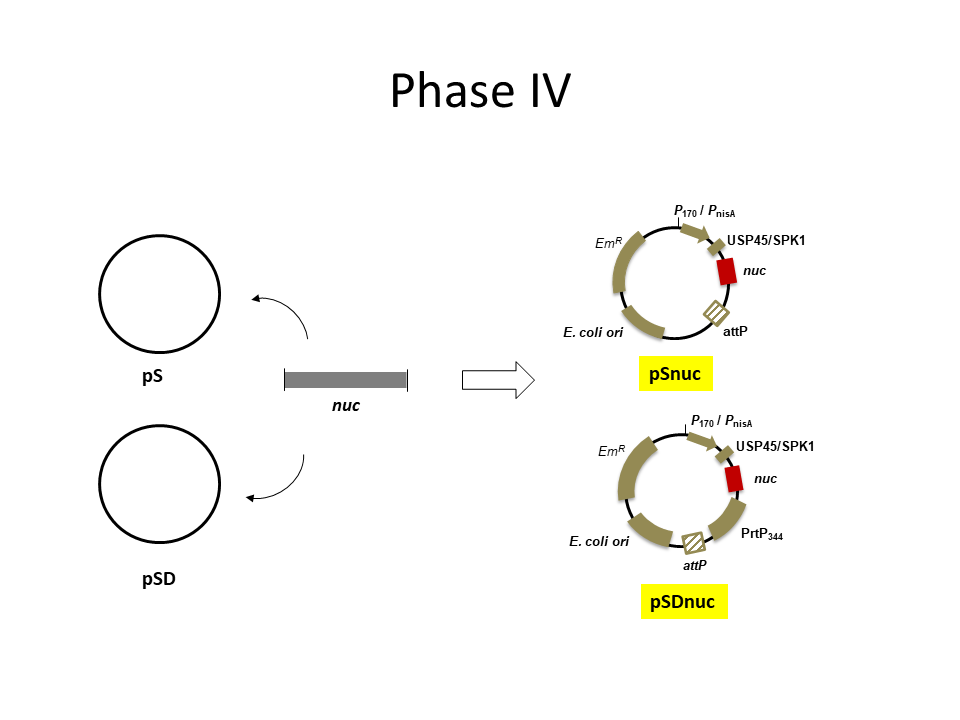 